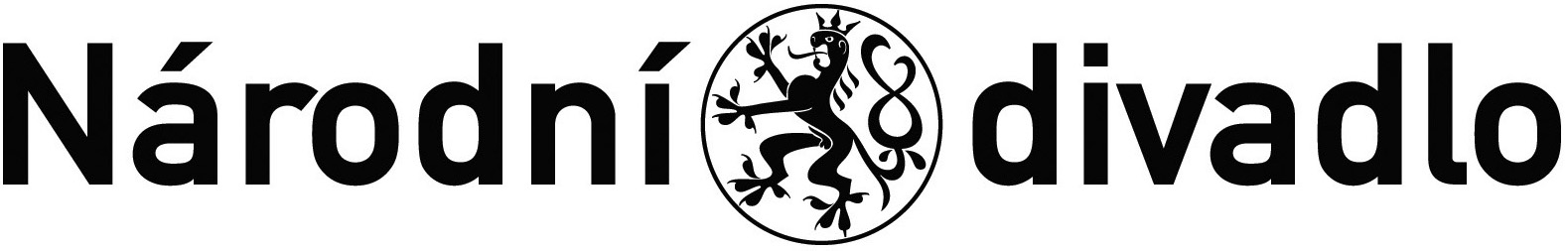 ID: 14171SMLOUVA  O  DÍLO    Název akce:	 FESTIVAL PRAŽSKÉ KŘIŽOVATKYI.	Účastníci smluvního vztahu Objednatel		: Národní divadlo se sídlem		: Ostrovní 1, 112 30 Praha 1zastoupené		: Danielem Špinarem, uměleckým ředitelem Činohry Národního divadlaBankovní spojení 	: ČNBč. účtu 			: xxxxxxxxxxxxxxxxxxxIČO 			: 00023337DIČ 			: CZ00023337(dále jen objednatel)aZhotovitel 		:  Sodja ZUPANC-LOTKERRodné číslo		:  735802/9910Trvalé bydliště		:  Strojnická 9, 170 00 Praha 7č. účtu 	:  xxxxxxxxxxxxxxxxxxxxxxDaňový domicil	:	Česká republika  neplátce DPH(dále jen zhotovitel)Uvedení účastníci smluvního vztahu uzavírají tuto smlouvu podle ustanovení § 2586 a násl. zákona č. 89/2012 Sb., občanského zákoníku, ve znění pozdějších předpisůII. 	Předmět smlouvy 1.	Předmětem smlouvy je závazek zhotovitele provést pro objednatele dílo spočívající v dramaturgii mezinárodního festivalu Pražské křižovatky dle bližší specifikace uvedené níže (dále i jen „dílo“). Festival se uskuteční v průběhu divadelní sezóny 2020/2021. 2. 	Dále je předmětem smlouvy závazek objednatele dílo převzít a zaplatit zhotoviteli za provedení díla dle této smlouvy sjednanou cenu podle čl. VI. smlouvy.3.	Bližší specifikace předmětu díla spočívá v: příprava dramaturgického plánu festivalu spočívající v uvedení 5 divadelních inscenací nebo projektů. Příprava doprovodného programu, zejména diskuzních večerů na přidružená aktuální témata. Spolupráce na výběru hostujících divadel pro příští ročník festivalu PK. 4.	Další technické požadavky na předmět díla:Zhotovitel je povinen dodržovat požadavky na zajištění bezpečnosti práce a rovněž dodržovat požární předpisy, interní předpisy objednatele a dále pokyny objednatele pro zhotovení díla.Objednatel je oprávněn kontrolovat provádění díla průběžně.III.	Místo plnění 	Národní divadlo, Praha 1, Ostrovní 2 a další jeho prostory (dále také jen „pracoviště“).IV.	Ujednání o provádění díla  Zhotovitel přebírá v plném rozsahu odpovědnost za vlastní řízení postupu prací.Zhotovitel obstará vše, co je k provedení díla potřeba.  Zjistí-li zhotovitel, že pro řádné provádění díla existují překážky nezahrnuté a neřešené v této   smlouvě, musí tento svůj názor dokladovat objednateli. V případě, že objednatel důvody uzná, dohodnou další postup včetně případného dopadu na cenu a termín. Zhotovitel má nárok na úhradu dalších nákladů, které s předchozím souhlasem objednatele účelně vynaložil při splnění svých závazků z této smlouvy a které řádně a včas objednateli vyúčtuje. Plní-li zhotovitel pomocí jiné osoby, odpovídá tak, jako by plnil sám.V.	Doba plnění díla Zahájení prací:  v den podpisu této smlouvyDokončení a předání díla objednateli: plnění dle této smlouvy skončí nejpozději k 31. 12. 2020.VI.	Celková odměna za dílo 1.	Objednatel se zavazuje vyplatit zhotoviteli celkovou odměnu ve výši: 105 000,-Kč, slovy sto pět tisíc korun českých.  Smluvní strany vyloučily užití § 2620 odst. 2 občanského zákona. Zhotovitel tak není oprávněn žádat  soud o zvýšení ceny díla v případě, že nastane zcela mimořádná nepředvídatelná okolnost, která by dokončení díla značně stěžovala.VII.  Záruka za kvalitu dílaZhotovitel prohlašuje, že dílo dle čl. II bodu 3 této smlouvy provede v nejvyšší kvalitě a za podmínek stanovených touto smlouvou.VIII.   Způsob úhrady 1.	Úhrada za dílo do výše smluvní ceny bude objednatelem provedena bezhotovostním převodem na bankovní účet zhotovitele uvedený v záhlaví této Smlouvy.2.	Úhrada za dílo proběhne ve dvou splátkách:	a.) první splátka ve výši 50% celkové odměny bude uhrazena do 10 dnů od podpisu této Smlouvy.	b.) druhá splátka ve výši 50% celkové odměny bude uhrazena do 10 dnů od předání finálního vyúčtování festivalu.   3. 	Odměna bude vyplacena nezdaněná a zhotovitel je sám odpovědný za její řádné zdanění. Zhotovitel prohlašuje, že odměnu za dílo dle této smlouvy zdaní v souladu s platnými právními předpisy a v případě, že tak neučiní, zavazuje se, že uhradí veškeré náklady, které by v důsledku nesprávného nebo neprovedeného zdanění vznikly na straně objednatele.4.	Zhotovitel tímto prohlašuje, že je daňovým rezidentem České republiky a že není plátcem DPH. Pokud se zhotovitel stane ke dni zdanitelného plnění dle této Smlouvy plátcem DPH, pak se pro tento případ strany dohodly, že Odměna je dohodnuta včetně DPH, tj. je konečná a již se nebude navyšovat o částku odpovídající DPH.  IX.	Smluvní pokuta, sankceV případě neodstranění reklamovaných vad do 10-ti pracovních dnů ode dne nahlášení konkrétní vady je zhotovitel povinen uhradit objednateli smluvní pokutu ve výši xxx Kč za každou reklamovanou vadu a den prodlení. Zhotovitel je povinen zahájit práce za účelem odstranění vad neprodleně. 3.	Bude-li objednatel v prodlení s úhradou ceny díla, bude zhotovitel účtovat úrok z prodlení ve výši stanovené platnými právními předpisy z dlužné částky za každý i započatý den prodlení.4.	Zaplacením smluvní pokuty a úroku z prodlení není dotčeno právo oprávněné strany 
na náhradu škody vzniklé v příčinné souvislosti s porušením smluvní povinnosti, za jejíž nedodržení jsou smluvní pokuta nebo úrok z prodlení vymáhány a účtovány; tímto tedy strany vylučují použití ustanovení § 2050 OZ.X.	Další ujednáníZhotovitel se zavazuje postupovat při tvorbě díla dle této smlouvy v souladu s instrukcemi objednatele. Veškeré práce, vymezené předmětem smlouvy s dodacími podmínkami, při dodržení kvalitativních podmínek jsou kryty cenou za dílo stanovenou v článku VI. této smlouvy.Pro odstoupení od smlouvy platí příslušná ustanovení občanského zákoníku. Odstoupení smluvní strany musí být písemné a je účinné dnem jeho doručení druhé smluvní straně.Objednatel je oprávněn od této smlouvy odstoupit zejména z následujících důvodů:a.) Zhotovitel bude v prodlení s prováděním nebo dokončením díla (či jeho části dle objednávky objednatele) podle této Smlouvy po dobu delší než 3 kalendářních dnů a k nápravě nedojde ani v přiměřené dodatečné lhůtě uvedené v písemné výzvě objednatele k nápravě, která nesmí být kratší než 3 kalendářní dny ode dne, kdy zhotovitel tuto výzvu od objednatele obdrží,b.) Zhotovitel bude provádět dílo (či jeho část dle objednávky objednatele) v rozporu s touto smlouvou a nezjedná nápravu, ačkoliv byl Zhotovitel na toto své chování nebo porušování povinností Objednatelem písemně upozorněn a vyzván ke zjednání nápravy, c.) Zhotovitel provedl dílo (či jeho část dle objednávky objednatele) vadně a jedná se o podstatné porušení smlouvyOdstoupení od smlouvy se nedotýká práva na zaplacení smluvní pokuty nebo úroku z prodlení, pokud již dospěl, ani práva na náhradu škody vzniklé z porušení smluvní povinnosti.XI.	Předání a převzetí díla 1.	Zhotovitel splní svoji povinnost provést dílo (nebo jeho část) dle předmětu smlouvy jeho řádným ukončením a předáním objednateli na pracovišti. Dílo je dokončeno, pokud byla předvedena jeho způsobilost sloužit smluvenému účelu, nebude-li sjednáno jinak.  2. 	Zhotovitel předá a objednatel převezme kompletní dílo bez vad a nedodělků, pokud se v předávacím protokolu smluvní strany nedohodnou jinak. Převzetím díla přechází právo vlastnické a právo užívání předmětu díla na objednatele. Zhotovitel nese nebezpečí škody na zhotoveném díle nebo jeho zničení po dobu provádění díla až do řádného předání díla objednateli. Strany vylučují aplikaci ustanovení § 2605 odst. 2 a § 2628 občanského zákoníku. 3.	Objednatel je povinen se k předání a převzetí díla v určitý den a hodinu na místo dostavit.4.	Objednatel je oprávněn (nikoliv povinen) dílo převzít i v případě, že dílo má drobné vady a nedodělky, které samy o sobě ani ve svém souhrnu nebrání uvedení díla do provozu.5. 	Strany se výslovně dohodly, že zhotovitel není oprávněn dílo prodat, a to ani po předchozím upozornění zhotovitele.XII.	Závěrečná ustanoveníJakékoli dohody stran jsou závazné pouze tehdy, jsou-li uvedeny v této smlouvě nebo jejím event. dodatku. Změny této smlouvy je možno provést pouze písemnou formou jako její dodatek podepsaný oběma smluvními stranami.Smluvní strany tímto vylučují pro použití § 1740 odst. 3 občanského zákoníku, který stanoví, že smlouva je uzavřena i tehdy, kdy nedojde k úplné shodě projevů vůle smluvních stran.Ke sjednání dodatků k této smlouvě jsou oprávněné osoby uvedené v čl. I. této smlouvy, nebo osoby jimi zmocněné, či je zastupující. Tato smlouva se vyhotovuje ve dvou výtiscích s platností originálu, z nichž po jednom potvrzeném obdrží každá smluvní strana. Tato smlouva nabývá platnosti dnem jejího podpisu oběma smluvními stranami a účinností dnem jejího uveřejnění v registru smluv dle zákona č. 340/2015 Sb. Práva a povinnosti vyplývající z této smlouvy se řídí občanským zákoníkem, není-li v této smlouvě stanoveno jinak.Obě smluvní strany prohlašují, že smlouvu přečetly, s jejím obsahem souhlasí a na důkaz toho připojují své podpisy.Zhotovitel souhlasí se zpracováním svých osobních údajů ze strany ND po dobu trvání této smlouvy a 4 roky po jejím skončení, a to za účelem propagace dle zhotovitele festivalu Pražské křižovatky a případné další spolupráce. Zhotovitel je oprávněn svůj souhlas odvolat. Pro plnění této smlouvy je nezbytné, aby ND zpracovávalo osobní údaje zhotovitele v rozsahu, v jakém mu je zhotovitel dle této Smlouvy poskytuje, a to po dobu trvání závazku z této Smlouvy.  Zhotovitel svoluje s jejich uchováváním též za účelem nabídky případné další spolupráce ze strany ND i v době čtyř (4) roků od zániku závazku z této Smlouvy.  Zhotovitel má právo na přístup ke svým osobním údajům, právo požadovat jejich opravu, právo odvolat souhlas ke zpracování osobních údajů, právo požadovat po ND vysvětlení a právo požadovat odstranění protiprávního stavu, jakož i případná další práva stanovená předpisy na zpracování osobních údajů, např. odvolat souhlas se zpracováním, a to v souladu s Nařízením Evropského parlamentu a Rady  (EU) č. 2016/679 a  zákonem č. 110/2019 Sb., o zpracování osobních údajů.         V Praze dne: 		V Praze dne:          Zhotovitel:		Objednatel:          ……………………………………		…………………………………          Sodja Lotker					Daniel Špinar, umělecký ředitel 							Činohry Národního divadla